П О С Т А Н О В Л Е Н И Еот 16.05.2012 г. № 58-ПКг. ЕкатеринбургО внесении изменений в некоторые постановления Региональной энергетической комиссии Свердловской области В соответствии с Федеральными законами от  № 35-ФЗ                 «Об электроэнергетике» и от 27 июля 2010 года № 190-ФЗ «О теплоснабжении», постановлением Правительства Российской Федерации от 29.12.2011 г. № 1178              «О ценообразовании в области регулируемых цен (тарифов) в электроэнергетике», приказами Федеральной службы по тарифам от  г. № 130-э                          «Об утверждении Регламента рассмотрения дел об установлении тарифов и (или) их предельных уровней на электрическую (тепловую) энергию (мощность) и на услуги, оказываемые на оптовом и розничных рынках электрической (тепловой) энергии (мощности)» и от 06.10.2011 г. № 240-э/5 «О предельных уровнях тарифов на электрическую энергию, поставляемую населению и приравненным к нему категориям потребителей, на 2012 год» и Указом Губернатора Свердловской области от  № 1067-УГ «Об утверждении Положения о Региональной энергетической комиссии Свердловской области» («Областная газета», 2010, 19 ноября, № 412-413) с изменениями, внесенными указами Губернатора Свердловской области от 20 января 2011 года № 31-УГ («Областная газета», 2011, 26 января, № 18) и от  № 819-УГ («Областная газета», 2011, 23 сентября, № 349), Региональная энергетическая комиссия Свердловской области ПОСТАНОВЛЯЕТ:1. Внести в постановление Региональной энергетической комиссии Свердловской области от 21.12.2011 г. № 201-ПК «Об утверждении тарифов на электрическую энергию для населения и потребителей, приравненных к категории население, по Свердловской области («Областная газета», 2011, 30 декабря,                    № 498-502) с изменениями, внесенными постановлением РЭК Свердловской области от 23.12.2011г. № 212-ПК (Областная газета», 2011, 30 декабря, № 498-502), следующие изменения:1) в преамбуле слова «от 06.10.2011 г. № 240-э/3 «О предельных уровнях тарифов на электрическую энергию, поставляемую населению и приравненным к нему категориям потребителей, на 2012 год» заменить словами «от 06.10.2011 г.     № 240-э/5 «О предельных уровнях тарифов на электрическую энергию, поставляемую населению и приравненным к нему категориям потребителей, на 2012 год»;2) Тарифы на электрическую энергию для населения и потребителей, приравненных к категории население, по Свердловской области с 1 января 2012 года по 30 июня 2012 года изложить в следующей редакции:«Тарифы на электрическую энергию для населения и потребителей, приравненных к категории население, по Свердловской области с 1 января 2012 года по 30 июня 2012 года      »;3) Тарифы на электрическую энергию для населения и потребителей, приравненных к категории население, по Свердловской области с 1 июля 2012 года по 31 декабря 2012 года изложить в следующей редакции:«Тарифы на электрическую энергию для населения и потребителей, приравненных к категории население, по Свердловской области с 1 июля 2012 года по 31 декабря 2012 года».2. Внести в постановление Региональной энергетической комиссии Свердловской области от 21.12.2011 г. № 197-ПК «Об утверждении тарифов на тепловую энергию, поставляемую теплоснабжающими организациями Свердловской области» («Областная газета», 2011, 29 декабря, № 496-497/св)                  с изменениями, внесенными постановлениями Региональной энергетической комиссии Свердловской области от 28.12.2011 г. № 224-ПК («Областная газета», 2011, 3 марта, № 88-89) и от 07.03.2012 г. № 22-ПК («Областная газета», 2012,              20 марта, № 111-112) следующие изменения:1) в пункте 292. Раздела 1 слова «Государственное образовательное учреждение начального профессионального образования Свердловской области Профессиональный лицей № . Камышлов» заменить словами «Государственное образовательное учреждение среднего профессионального образования Свердловской области «Камышловский техникум промышленности и транспорта».3. Контроль за выполнением настоящего постановления возложить                      на заместителя председателя РЭК Свердловской области Соболя М.Б.ПредседательРегиональной энергетической комиссии Свердловской области                                                             В.В. Гришанов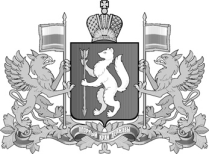 РЕГИОНАЛЬНАЯ ЭНЕРГЕТИЧЕСКАЯ КОМИССИЯСВЕРДЛОВСКОЙ ОБЛАСТИ№   
п/пПоказатель (группы    
потребителей с разбивкой 
тарифа по ставкам и   
дифференциацией по зонам суток)Единица  
измеренияЦена (тариф)12341.Население (тарифы указываются с учетом НДС)  Население (тарифы указываются с учетом НДС)  Население (тарифы указываются с учетом НДС)  1.1.Население, проживающее в городских населенных пунктах в домах, оборудованных в установленном порядке стационарными газовыми плитами                                                         Население, проживающее в городских населенных пунктах в домах, оборудованных в установленном порядке стационарными газовыми плитами                                                         Население, проживающее в городских населенных пунктах в домах, оборудованных в установленном порядке стационарными газовыми плитами                                                         1.1.1.Одноставочный тариф      руб./кВт·ч2,421.1.2.Тариф, дифференцированный по двум зонам суток                        Тариф, дифференцированный по двум зонам суток                        Тариф, дифференцированный по двум зонам суток                        1.1.2.Дневная зона             руб./кВт·ч2,431.1.2.Ночная зона              руб./кВт·ч1,141.1.3.Тариф, дифференцированный по трем зонам суток                        Тариф, дифференцированный по трем зонам суток                        Тариф, дифференцированный по трем зонам суток                        1.1.3.Пиковая зонаруб./кВт·ч2,771.1.3.Полупиковая зонаруб./кВт·ч1,901.1.3.Ночная зона              руб./кВт·ч1,141.2.Население, проживающее в городских населенных пунктах в домах, оборудованных в установленном порядке стационарными электроплитами и (или) электроотопительными установками         Население, проживающее в городских населенных пунктах в домах, оборудованных в установленном порядке стационарными электроплитами и (или) электроотопительными установками         Население, проживающее в городских населенных пунктах в домах, оборудованных в установленном порядке стационарными электроплитами и (или) электроотопительными установками         1.2.1.Одноставочный тариф      руб./кВт·ч1,701.2.2.Тариф, дифференцированный по двум зонам суток                        Тариф, дифференцированный по двум зонам суток                        Тариф, дифференцированный по двум зонам суток                        1.2.2.Дневная зона             руб./кВт·ч1,711.2.2.Ночная зона              руб./кВт·ч0,791.2.3.Тариф, дифференцированный по трем зонам суток                        Тариф, дифференцированный по трем зонам суток                        Тариф, дифференцированный по трем зонам суток                        1.2.3.Пиковая зонаруб./кВт·ч1,941.2.3.Полупиковая зонаруб./кВт·ч1,331.2.3.Ночная зона              руб./кВт·ч0,791.3.Население, проживающее в городских населенных пунктах в домах, не оборудованных в установленном порядке стационарными газовыми плитами или стационарными электроплитами и (или) электроотопительными установками         Население, проживающее в городских населенных пунктах в домах, не оборудованных в установленном порядке стационарными газовыми плитами или стационарными электроплитами и (или) электроотопительными установками         Население, проживающее в городских населенных пунктах в домах, не оборудованных в установленном порядке стационарными газовыми плитами или стационарными электроплитами и (или) электроотопительными установками         1.3.1Одноставочный тариф      руб./кВт·ч1,941.3.2.Тариф, дифференцированный по двум зонам суток                        Тариф, дифференцированный по двум зонам суток                        Тариф, дифференцированный по двум зонам суток                        1.3.2.Дневная зона             руб./кВт·ч1,951.3.2.Ночная зона              руб./кВт·ч0,921.3.3.Тариф, дифференцированный по трем зонам суток                        Тариф, дифференцированный по трем зонам суток                        Тариф, дифференцированный по трем зонам суток                        1.3.3.Пиковая зонаруб./кВт·ч2,221.3.3.Полупиковая зонаруб./кВт·ч1,531.3.3.Ночная зона              руб./кВт·ч0,921.4.Население, проживающее в сельских населенных пунктахНаселение, проживающее в сельских населенных пунктахНаселение, проживающее в сельских населенных пунктах1.4.1.Одноставочный тариф      руб./кВт·ч1,701.4.2.Тариф, дифференцированный по двум зонам суток                        Тариф, дифференцированный по двум зонам суток                        Тариф, дифференцированный по двум зонам суток                        1.4.2.Дневная зона             руб./кВт·ч1,711.4.2.Ночная зона              руб./кВт·ч0,791.4.3.Тариф, дифференцированный по трем зонам суток                        Тариф, дифференцированный по трем зонам суток                        Тариф, дифференцированный по трем зонам суток                        1.4.3.Пиковая зонаруб./кВт·ч1,941.4.3.Полупиковая зонаруб./кВт·ч1,331.4.3.Ночная зона              руб./кВт·ч0,792.Потребители, приравненные к населению (тарифы указываются с учетом НДС)  Потребители, приравненные к населению (тарифы указываются с учетом НДС)  Потребители, приравненные к населению (тарифы указываются с учетом НДС)  2.1Одноставочный тариф      руб./кВт·ч2,422.1.2.Тариф, дифференцированный по двум зонам суток                        Тариф, дифференцированный по двум зонам суток                        Тариф, дифференцированный по двум зонам суток                        2.1.2.Пиковая (дневная) зона             руб./кВт·ч2,432.1.2.Ночная зона              руб./кВт·ч1,142.1.3.Тариф, дифференцированный по трем зонам суток                        Тариф, дифференцированный по трем зонам суток                        Тариф, дифференцированный по трем зонам суток                        2.1.3.Пиковая зонаруб./кВт·ч2,772.1.3.Полупиковая зонаруб./кВт·ч1,902.1.3.Ночная зона              руб./кВт·ч1,14№   
п/пПоказатель (группы    
потребителей с разбивкой 
тарифа по ставкам и   
дифференциацией по зонам суток)Единица  
измеренияЦена (тариф)12341.Население (тарифы указываются с учетом НДС)  Население (тарифы указываются с учетом НДС)  Население (тарифы указываются с учетом НДС)  1.1.Население, проживающее в городских населенных пунктах в домах, оборудованных в установленном порядке стационарными газовыми плитами                                                         Население, проживающее в городских населенных пунктах в домах, оборудованных в установленном порядке стационарными газовыми плитами                                                         Население, проживающее в городских населенных пунктах в домах, оборудованных в установленном порядке стационарными газовыми плитами                                                         1.1.1.Одноставочный тариф      руб./кВт·ч2,571.1.2.Тариф, дифференцированный по двум зонам суток                        Тариф, дифференцированный по двум зонам суток                        Тариф, дифференцированный по двум зонам суток                        1.1.2.Дневная зона             руб./кВт·ч2,581.1.2.Ночная зона              руб./кВт·ч1,211.1.3.Тариф, дифференцированный по трем зонам суток                        Тариф, дифференцированный по трем зонам суток                        Тариф, дифференцированный по трем зонам суток                        1.1.3.Пиковая зонаруб./кВт·ч2,941.1.3.Полупиковая зонаруб./кВт·ч2,011.1.3.Ночная зона              руб./кВт·ч1,211.2.Население, проживающее в городских населенных пунктах в домах, оборудованных в установленном порядке стационарными электроплитами и (или) электроотопительными установкамиНаселение, проживающее в городских населенных пунктах в домах, оборудованных в установленном порядке стационарными электроплитами и (или) электроотопительными установкамиНаселение, проживающее в городских населенных пунктах в домах, оборудованных в установленном порядке стационарными электроплитами и (или) электроотопительными установками1.2.1.Одноставочный тариф      руб./кВт·ч1,801.2.2.Тариф, дифференцированный по двум зонам суток                        Тариф, дифференцированный по двум зонам суток                        Тариф, дифференцированный по двум зонам суток                        1.2.2.Дневная зона             руб./кВт·ч1,811.2.2.Ночная зонаруб./кВт·ч0,841.2.3.Тариф, дифференцированный по трем зонам суток                        Тариф, дифференцированный по трем зонам суток                        Тариф, дифференцированный по трем зонам суток                        1.2.3.Пиковая зонаруб./кВт·ч2,061.2.3.Полупиковая зонаруб./кВт·ч1,411.2.3.Ночная зона              руб./кВт·ч0,841.3Население, проживающее в городских населенных пунктах в домах, не оборудованных в установленном порядке стационарными газовыми плитами или стационарными электроплитами и (или) электроотопительными установками         Население, проживающее в городских населенных пунктах в домах, не оборудованных в установленном порядке стационарными газовыми плитами или стационарными электроплитами и (или) электроотопительными установками         Население, проживающее в городских населенных пунктах в домах, не оборудованных в установленном порядке стационарными газовыми плитами или стационарными электроплитами и (или) электроотопительными установками         1.3.1Одноставочный тариф      руб./кВт·ч2,061.3.2.Тариф, дифференцированный по двум зонам суток                        Тариф, дифференцированный по двум зонам суток                        Тариф, дифференцированный по двум зонам суток                        Дневная зона             руб./кВт·ч2,07Ночная зона              руб./кВт·ч0,981.3.3.Тариф, дифференцированный по трем зонам суток                        Тариф, дифференцированный по трем зонам суток                        Тариф, дифференцированный по трем зонам суток                        Пиковая зонаруб./кВт·ч2,36Полупиковая зонаруб./кВт·ч1,62Ночная зона              руб./кВт·ч0,981.4.Население, проживающее в сельских населенных пунктахНаселение, проживающее в сельских населенных пунктахНаселение, проживающее в сельских населенных пунктах1.4.1.Одноставочный тариф      руб./кВт·ч1,801.4.2.Тариф, дифференцированный по двум зонам суток                        Тариф, дифференцированный по двум зонам суток                        Тариф, дифференцированный по двум зонам суток                        1.4.2.Дневная зона             руб./кВт·ч1,811.4.2.Ночная зона              руб./кВт·ч0,841.4.3.Тариф, дифференцированный по трем зонам суток                        Тариф, дифференцированный по трем зонам суток                        Тариф, дифференцированный по трем зонам суток                        1.4.3.Пиковая зонаруб./кВт·ч2,061.4.3.Полупиковая зонаруб./кВт·ч1,411.4.3.Ночная зона              руб./кВт·ч0,842.Потребители, приравненные к населению (тарифы указываются с учетом НДС)  Потребители, приравненные к населению (тарифы указываются с учетом НДС)  Потребители, приравненные к населению (тарифы указываются с учетом НДС)  2.1Одноставочный тариф      руб./кВт·ч2,572.1.2.Тариф, дифференцированный по двум зонам суток                        Тариф, дифференцированный по двум зонам суток                        Тариф, дифференцированный по двум зонам суток                        2.1.2.Пиковая (дневная) зона             руб./кВт·ч2,582.1.2.Ночная зона              руб./кВт·ч1,212.1.3.Тариф, дифференцированный по трем зонам суток                        Тариф, дифференцированный по трем зонам суток                        Тариф, дифференцированный по трем зонам суток                        2.1.3.Пиковая зонаруб./кВт·ч2,942.1.3.Полупиковая зонаруб./кВт·ч2,012.1.3.Ночная зона              руб./кВт·ч1,21